IEEE P802.11
Wireless LANsProposed resolution: AcceptedProposed resolution: RevisedDiscussion:“DMG SC chip rate” and “EDMG SC chip rate” are defined in Table 28-47.“SC chip rate,” which appears 14 times in D5.0, is not defined.The goal of the sentence identified by the commenter is to define the transmission/chip rate of the EDMG-Header-A field, and not the modulation scheme used.To align the text in D5.0 with definitions found in Table 28-47, we propose to replace “SC chip rate” with “DMG SC chip rate” as listed below.Modifications below also include equivalent changes for the EDMG case. Modifications:  Please modify line 23 of page 431 as follows:These fields are defined at the DMG SC chip rate Fc in 20.4.3.1.2, 20.3.6.2, 20.3.6.3, 20.4.3.2, and… Please modify line 18 of page 437 as follows:CEF and EDMG-Header-B fields. The EDMG-Header-A field is defined at the DMG SC chip rate Fc. The EDMG-Please modify line 3 of page 479 as follows:These fields are defined at the DMG SC chip rate Fc and transmitted in the EDMG control modePlease modify line 12 of page 479 as follows:The EDMG-Header-A and the Data fields are defined at the DMG SC chip rate Fc and transmitted in the EDMG controlPlease modify line 15 of page 479 as follows:The TRN field, if present, is transmitted at the EDMG SC chip rate Fc EDMG NCB×Fc as defined in 28.4.7.3.4Please modify line 4 of page 481 as follows:The non-EDMG control mode PPDU waveform shall be defined at the DMG SC chip rate Fc and include thePlease modify line 16 of page 484 as follows:The preamble and Data field shall be defined at the DMG SC chip rate equal to Fc and include the followingPlease modify line 16 of page 487 as follows:The TRN field, (eq), shall be defined at the EDMG SC chip rate Fc EDMG equal to NCB× Fc perPlease modify line 26 of page 488 as follows:The EDMG control mode PPDU shall be defined at the DMG SC chip rate equal to Fc and include the followingPlease modify line 12 of page 505 as follows:= 1) shall be defined at the DMG SC chip rate Fc. The PPDU of this type does not include the EDMG-STF andPlease modify line 9 of page 506 as follows:GHz channel shall be defined at the DMG SC chip rate Fc as shown in Figure 28-20.Please modify line 12 of page 508 as follows:GHz channel shall be defined at the DMG SC chip rate Fc as shown in Figure 28-20.Please modify line 27 of page 524 as follows:The non-EDMG PPDU waveform shall be defined at the DMG SC chip rate Fc and include the following modulatedPlease modify line 28 of page 529 as follows:The TRN field, (eq), shall be defined at the DMG SC chip rate Fc per iTXth transmit chain as defined inPlease modify line 17 of page 536 as follows:SU PPDU is defined for the iTXth transmit chain at the Fc EDMG EDMG SC chip rate Fc EDMG and includes the following modulatedPlease modify line 18 of page 538 as follows:The TRN field,(eq), shall be defined at the EDMG SC chip rate equal to Fc EDMG per iTXth transmit chainPlease modify line 16 of page 540 as follows:chain at the Fc EDMG EDMG SC chip rate Fc EDMG and includes the following modulated fieldsPlease modify line 2 of page 541 as follows:The TRN field, (eq), shall be defined at the EDMG SC chip rate equal to Fc EDMG per iTXth transmit chainPlease modify lines 39-40 of page 606 as follows:The basic SC TRN subfield waveform for the iTXth transmit chain in time domain shall be defined at the EDMG SC chip rate Fc EDMG NCB×Fc and chip time duration Tc/NCB as follows:Please modify line 5 of page 607 as follows:waveform for the iTXth transmit chain in time domain shall be defined at the DMG SC chip rate Fc and chip timeProposed resolution: RevisedDiscussion: Sentence identified by the commenter is in the “General” sub-clause of the “EDMG portion of EDMG format preamble” clause, which covers the EDMG-Header-A, EDMG-STF, EDMG-CEF and EDMG-Header-B fields.  Obviously, the sentence only applies to the EDMG-Header-A and EDMG-Header-B fields.Modifications:  Please delete line 21 of page 437Reserved bits shall be set to 0 by the transmitter and shall be ignored by the receiver.Please add the following sentence at the end of 28.3.3.3.2.1 (page 437)Reserved bits in the EDMG-Header-A field shall be set to 0 by the transmitter and shall be ignored by the receiver.Please add the following sentence at the end of 28.3.3.3.5.1 (page 449)Reserved bits in the EDMG-Header-B field shall be set to 0 by the transmitter and shall be ignored by the receiver.Proposed resolution: RejectedDiscussion:  The text referred to by the commenter is: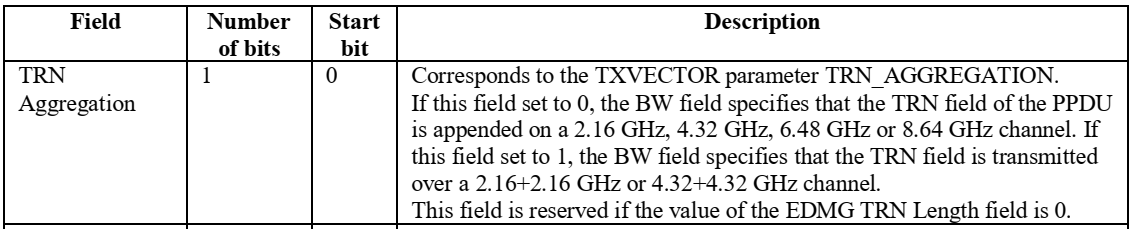 While the point/suggestion made by the commenter has merit, similar sentence constructions can be found in both P802.11ay/D5.0, such as,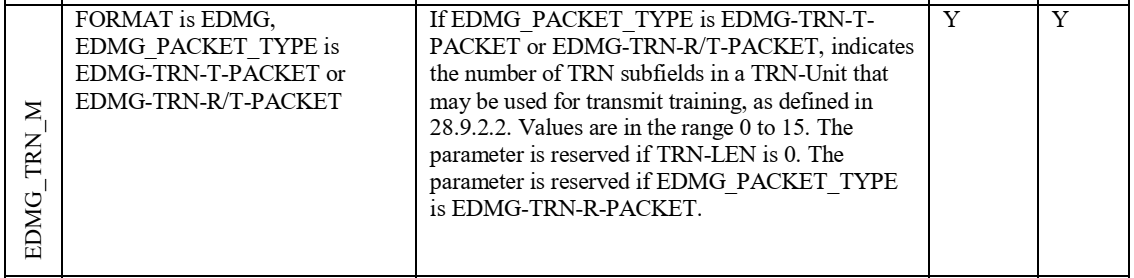 and in 802.11-2016, including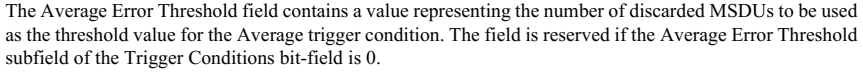 and.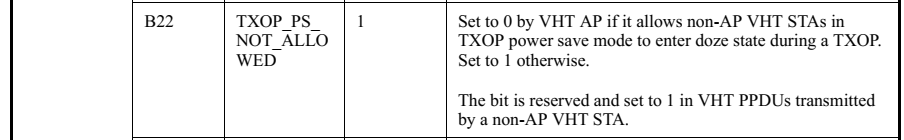 For the sake of consistency, if the change proposed in CID 6176 is made, one could argue that we would carry it over to other places in the draft.  Given that the structure used in the sentences under discussion can be found in 802.11-2016, my recommendation is to reject the CID.Proposed resolution: RevisedModifications: Please modify lines 21 and 22 of page 451 as follows:The lower half NTX/2 transmit chains (i.e., those with lower indices) are used for transmissions in the primary channel for a 2.16+2.16 GHz PPDU transmission, or in the (primary and secondary channels for a 4.32+4.32 GHz PPDU transmission)Please modify lines 23 and 24 of page 451 as follows:The upper half NTX/2 transmit chains (i.e., those with higher indices) are used for transmissions in the secondary channel for a 2.16+2.16 GHz PPDU transmission, or in the (secondary1 and secondary2 channels for a 4.32+4.32 GHz PPDU transmission)Please modify lines 28 and 29 of page 451 as follows:is the carrier center frequency of the primary channel for a 2.16+2.16 GHz PPDU transmission, or of the (primary and secondary channels for a 4.32+4.32 GHz PPDU transmission)Please modify lines 30 and 31 of page 451 as follows:is the carrier center frequency of the secondary channel for a 2.16+2.16 GHz PPDU transmission, or of the (secondary1 and secondary2 channels for a 4.32+4.32 GHz PPDU transmission)Proposed resolution: RevisedModifications: Please add the following informative note below Tables 28-62 (EDMG OFDM) and 28-47 (EDMG SC)NOTE: The values given for parameters NGI short, NGI normal, and NGI long correspond to the number of elements in the GI for each GI length and NCB value.  Proposed resolution: RevisedModifications: Please replace the paragraph in lines 33-35 of page 320 with the following:Beam refinement protocol transmit sector sweep (BRP TXSS) is a procedure that allows EDMG STAs to determine improved antenna configurations for transmission and reception. The procedure is performed with the use of BRP frames, and consists of various phases of transmit sector sweep and receive training.Initial SA Ballot Comment ResolutionInitial SA Ballot Comment ResolutionInitial SA Ballot Comment ResolutionInitial SA Ballot Comment ResolutionInitial SA Ballot Comment ResolutionDate:  2020-02-13Date:  2020-02-13Date:  2020-02-13Date:  2020-02-13Date:  2020-02-13Author(s):Author(s):Author(s):Author(s):Author(s):NameAffiliationAddressPhoneemailClaudio da SilvaIntelclaudio.da.silva@intel.comArtyom LomayevIntelartyom.lomayev@intel.comCIDClausePageCommentProposed change611610.42.7288.48Feedback of training performed with an EDMG BRP-RX/TX PPDU uses AWV Feedback IDs; thus, it must be carried within an EDMG Channel Measurement Feedback element.Substitute "Channel Measurement Feedback element" with "EDMG Channel Measurement Feedback element".CIDClausePageCommentProposed change617428.3.3.3.1437.18It is not clear what " The EDMG-Header-A field is defined at the SC chip rate Fc." means. Does it mean "The EDMG-Header-A field is transmitted using SC modulation at chip rate Fc"?Change "The EDMG-Header-A field is defined at the SC chip rate Fc." to "The EDMG-Header-A field is transmitted using SC modulation at chip rate Fc." or "The EDMG-Header-A field is modulated in SC at chip rate Fc"CIDClausePageCommentProposed change617528.3.3.3.1437.21The sentence "Reserved bits shall be set to 0 by the transmitter and shall be ignored by the receiver." it is not clear which reserved bits belong to.Change the sentence to indicate the field those bits are in.CIDClausePageCommentProposed change617628.3.3.3.2.2438.7"In the first row of Table 28-11, the following statements should be conditioned under the EDMG TRN Length Field is non-zero:  ""If this field set to 0, the BW field specifies that the TRN field of the PPDU is appended on a 2.16 GHz, 4.32 GHz, 6.48 GHz or 8.64 GHz channel. If this field set to 1, the BW field specifies that the TRN field is transmitted over a 2.16+2.16 GHz or 4.32+4.32 GHz channel."""Change "If this field set to 0 ..." to "If this field set to 0 and the EDMG TRN Length Field is non-zero ..." and change "If this field set to 0 ..." to "If this field set to 1 and the EDMG TRN Length Field is non-zero ...".CIDClausePageCommentProposed change617928.3.3.4.2451.17This subclause applies to two channel aggregation cases: 2.16+2.16 GHz PPDU and 4.32+4.32 GHz PPDU, but there is no text mention the first case explicitly. Suggest make them explicitly."Change Line 21-22 to ""The lower half NTX/2 transmit chains (i.e., those with lower indices) are used for transmissions in the primary channel for a 2.16+2.16 GHz PPDU transmission, or primary and secondary channels for a 4.32+4.32 GHz PPDU transmission.Change Line 23-24 to ""The upper half NTX/2 transmit chains (i.e., those with higher indices) are used for transmissions in the secondary channel for a 2.16+2.16 GHz PPDU transmission, or secondary1 and secondary2 channels for a 4.32+4.32 GHz PPDU transmission.Similar changes can be applied to Line 28-31."CIDClausePageCommentProposed change618128.6.2.2546.9The unit of "length" should be given for "short guard interval length", "normal guard interval length" and "long guard interval length".See CommentCIDClausePageCommentProposed change619510.42.5.1321.33The sentence is garbled and has grammer errors. "Beam refinement protocol transmit sector sweep (BRP TXSS) is a procedure that makes use of BRP frames to perform transmit sector sweep and receive training and determine improved antenna configuration(s) for transmission and reception."suggest to change the sentence to "Beam refinement protocol transmit sector sweep (BRP TXSS) is a procedure using BRP frames to perform transmit sector sweep and to determine improved antenna configuration(s) for transmission and reception."